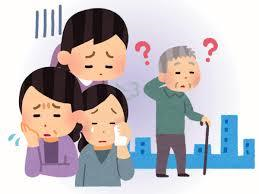 【問い合わせ先】公益社団法人　大阪介護福祉士会　事務局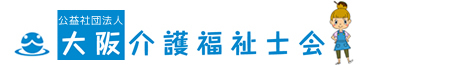 大阪市中央区谷町7-4-15電話06-6766-3633 メール　info@kaigo-osaka.jpフリガナ名　　前会員番号　　　　　　　　　学生所　　属名　　称　　　　（法人賛助会員さんは法人名を必ずご記入ください）住　　所　　　　　　　　　　　　　　　　　連 絡 先日中連絡可能な番号